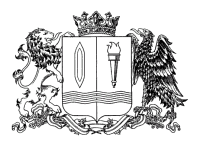 ПРАВИТЕЛЬСТВО ИВАНОВСКОЙ ОБЛАСТИПОСТАНОВЛЕНИЕот _______________ № _______-пг. ИвановоО внесении изменений в некоторые законодательные акты Правительства Ивановской областиВ соответствии с Федеральным законом от 27.07.2010 № 210-ФЗ 
«Об организации предоставления государственных и муниципальных услуг» Правительство Ивановской области постановляет:Внести в постановление Правительства Ивановской области 
от 27.06.2008 № 170-п «Об утверждении Перечня государственных услуг (работ), предоставляемых (выполняемых) исполнительными органами государственной власти Ивановской области и подведомственными 
им учреждениями» изменение, исключив строку 1 подраздела «Департамент жилищно-коммунального хозяйства Ивановской области» раздела 1 «Государственные услуги, предоставляемые исполнительными органами государственной власти Ивановской области» приложения к постановлению. Внести в распоряжение Правительства Ивановской области от 14.12.2021 № 139-рп «Об утверждении Плана-графика перехода на предоставление государственных услуг в электронной форме» изменение, исключив строку 6 приложения к распоряжению .Внести в распоряжение Правительства Ивановской области 
от 14.06.2022 № 60-рп «Об утверждении Плана-графика приведения административных регламентов предоставления государственных и муниципальных услуг исполнительных органов государственной власти Ивановской области, органов местного самоуправления Ивановской области в соответствие с требованиями Федерального закона от 27.07.2010 № 210-ФЗ «Об организации предоставления государственных и муниципальных услуг» изменение, исключив строку 11 приложения к распоряжению.Настоящее постановление вступает в силу с момента его официального опубликования.ГубернаторИвановской области                         С.С. Воскресенский